Maine Hire A Vet 2021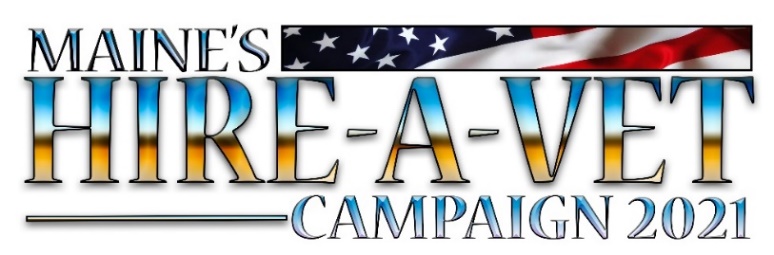 Memorandum of AgreementAs an employer participant in the Maine Hire-A-Vet Campaign for 2021, we agree to the following terms and conditions.We Pledge To:Attempt to hire at least one qualified veteran or military family member over the 100-day period.Consider military education, training, and experience of veterans in hiring consideration.Consider qualified veterans referred by Maine Hire A Vet staff and partners.Share campaign success stories without revealing personally-identifiable hiring information of veterans and military families.Provide a company logo and a desired clickable “careers” link to the Campaign.Participate in at least one, one-hour, veteran related virtual training session provided by the campaign.Use the hashtag #mainehiresvets as applicable in our social media postings.Maine Hire-A-Vet Campaign commits to the following terms and conditions.MHAV Pledges To:Provide employers with as many qualified veteran candidates as possible Provide related virtual training opportunities to educate employers about hiring veterans, military culture, and other topics of interestMake available Campaign Veterans’ Representatives to communicate by phone, email, or virtual platform (in a timely manner) about the campaign and the hiring of veterans.Connect Campaign Employers with Maine CareerCenter resources, including Maine JobLink, employment, training, and placement services.Assist Campaign Employers with creating employer accounts on Maine JobLink and in posting your jobs.Execute an aggressive social media and public relations effort to promote the Campaign, its participating employers and publicize job postings.Acknowledge your participation in the Campaign through digital media and  communications.Recognize participating employers for their participation in the campaign and their successful hires of veterans and military families.

________________________________________		____________________________
Representative Signature					Date